Insegnanti Storia dell'ArteProgetta la tessera ANISA 2015Concorso di Idee riservato agli studenti degli Istituti di Istruzione superiore di secondo Grado per la progettazione grafica della tessera associativa ANISAper l’anno 2015 (valida per un triennio)In collaborazione con 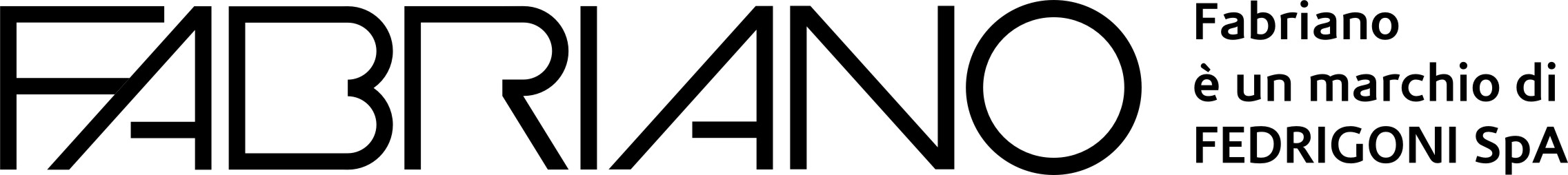 Bando di ConcorsoPromotori del concorsoIl concorso è indetto da ANISA Per l’educazione all’arte, Associazione Nazionale Insegnanti Storia dell’Arte.Obiettivi del concorsoIl concorso è finalizzato alla progettazione grafica della tessera associativa per gli anni 2015, 2016 e 2017, da distribuire ai soci in regola con l’iscrizione, modificando nei tre anni la sola indicazione dell’anno. Le tessere saranno realizzate con stampa diretta della grafica e delle informazioni sull’intera superficie disponibile. La proposta progettuale dovrà identificare ANISA e i propri valori di riferimento culturali e professionali nell’ambito dell’insegnamento della Storia dell’arte e la diffusione della cultura del Patrimonio e dovrà utilizzare il marchio (allegato al presente bando) senza apportavi distorsioni o variazioni.La tessera vincitrice del concorso sarà stampata su carta preziosa Fabriano, a cura di Fedrigoni/Fabriano.La grafica del retro, con i dati relativi all’Associazione, anno di validità e i campi per i dati del socio saranno realizzati a cura di EAC Comunicazione/Brindisi.A beneficio dei partecipanti è allegato al presente bando un documento (denominato “Brief di progetto”) che contiene un elenco dei valori fondamentali dell’ANISA e del suo ruolo per la difesa e divulgazione dell’insegnamento della Storia dell’arte in Italia. Per chiarimenti e domande relative al concorso e supporto tecnico è possibile rivolgersi all’indirizzo mail segreteria@anisa.it oppure ai referenti provinciali indicati nel Brief di Progetto. Tutte le risposte saranno pubblicate sul sito ANISA.Partecipazione al concorsoLa partecipazione al concorso è aperta alle classi degli Istituti di Istruzione Superiore di II grado Italiani statali e paritari.I docenti partecipanti organizzano il proprio “gruppo classe” inviando un unico Modulo di iscrizione per ognuna delle classe partecipanti.Ogni docente potrà presentare non più di tre soluzioni progettuali per ogni gruppo classe. Le soluzioni possono essere sia di singoli studenti, sia di gruppi di studenti.Iscrizione al concorsoI docenti che intendono partecipare al concorso iscrivono la propria classe attraverso la compilazione del Modulo di iscrizione.L’iscrizione al concorso è gratuita ed è subordinata all’invio del Modulo di iscrizione allegato al Bando con una mail con oggetto “Concorso Tessera ANISA Richiesta di iscrizione” a segreteria@anisa.it , entro 30 novembre 2014.Ad ogni docente iscritto sarà comunicato l’indirizzo mail a cui inviare le proposte progettuali e tre codici alfanumerici composti da quattro lettere maiuscole e cinque numeri (ABCD12345). Il codice verrà utilizzato dal docente per l’invio di ognuna delle proposte progettuali e relativa relazione via mail e dovrà essere obbligatoriamente riportato nell’estensione del file di progetto e in quello della relazione.Elaborati richiesti e modalità di presentazioneOgni docente può inviare per ogni “gruppo classe” iscritto un massimo di tre proposte progettuali.Le proposte progettuali vanno inviate esclusivamente all’indirizzo mail che sarà indicato nella mail di risposta al ricevimento del Modulo di iscrizione secondo le seguenti modalità:immagine JPG in alta risoluzione (300 dpi, formato minimo A4 - 21x29,7 cm) se realizzata con tecniche tradizionali (acquerello, pastello, incisione, fotografia, acrilici, tecnica mista etc.).progetto in formato PDF vettoriale (dimensione A4) nel caso di un progetto grafico realizzato con tecniche digitali. Sul fronte dovrà essere riportato la dicitura completa ANISA per l’educazione all’arte oppure il marchio ANISA e il relativo logotipo interpretato e/o arricchito con una interpretazione grafica a scelta dei partecipanti, purché dal tono istituzionale.Ad ogni proposta deve essere allegata, in un file a parte in formato PDF, una breve relazione descrittiva di una cartella circa.Modalità di partecipazione e invio degli elaboratiLa partecipazione al concorso è in forma anonima.Ogni docente dovrà riportare il codice alfanumerico composto da quattro lettere maiuscole e cinque numeri (ABCD12345) assegnato in fase di iscrizione nell’estensione del file di progetto e della relazione allegata. La relazione dovrà anche riportare in testa la dicitura del codice alfanumerico assegnato stampato in carattere Arial corpo 15 in grassetto. Nessuna indicazione del nome dello studente, della classe, dell’Istituto e del docente deve essere riportato sulla proposta e/o sulla relazione, pena l’esclusione dal concorso. Il docente utilizzerà i tre codici assegnati per ognuna delle tre eventuali proposte. Se le proposte dovessero essere in numero inferiore a tre, il docente utilizzerà il codice con l’estensione più piccola in valore assoluto.Ogni docente iscritto dovrà inviare all’indirizzo mail comunicato in fase di iscrizione le proposte progettuali e la relazione con una mail con oggetto ““Concorso Tessera ANISA - Invio proposte progettuali”.L’invio dovrà essere effettuato improrogabilmente entro il 20 dicembre 2014. Non potranno essere accolte proposte che arriveranno oltre la data prevista per la consegna e/o con modalità diverse da quella indicata.Criteri di valutazioneLa giuria dovrà tener conto della rispondenza del progetto alle indicazioni fornite nel documento allegato denominato Brief di progetto, da cui i partecipanti potranno ottenere informazioni utili all’elaborazione della proposta progettuale. A tal fine i componenti della giuria definiranno un criterio di valutazione oggettivo per stilare una graduatoria di merito.Criteri strategiciAl fine di consentire ai progettisti lo sviluppo di una proposta che sia effettivamente rispondente alle intenzioni degli organizzatori è stato predisposto un documento denominato “Brief”, disponibile in allegato al bando, contenente la storia dell’associazione, i suoi valori di riferimento e la riproduzione e la storia delle tessere utilizzate in passato. I partecipanti possono inviare richieste di chiarimenti scrivendo entro il 30 novembre all’indirizzo segreteria@anisa.it.PremiTra tutte le proposte inviate, di cui sarà accertata la regolarità e il rispetto delle norme del presente bando, saranno selezionati dalla giuria un vincitore e i progetti meritevoli di menzione. Il progetto vincitore sarà stampato su carta preziosa Fabriano, con l’indicazione del nome dello studente e dell’Istituto di provenienza. ANISA si riserva di fare le opportune modifiche per adeguare il progetto alle necessità della stampa. Alle classi prime tre classificate e al docente di riferimento saranno corrisposti seguenti premi:1000 € in materiali per i laboratori dei Licei artistici, o altri materiali necessari in altre tipologie di Istituti. 700 € in materiali per i laboratori dei Licei artistici, o altri materiali necessari in altre tipologie di Istituti.500 € in materiali per i laboratori dei Licei artistici, o altri materiali necessari in altre tipologie di Istituti.GiuriaLa giuria sarà composta da: Irene Baldriga, presidente ANISA, un membro del direttivo ANISA, past president ANISA, un/a rappresentante di Fedrigoni/Fabriano, un/a grafico/a affermato/a .La giuria selezionerà i progetti valutandoli secondo i criteri previsti ai punti 7 e 8 del bando, determinando una graduatoria da cui scaturirà il progetto vincitore. La giuria, il cui giudizio è inappellabile e insindacabile, avrà il compito di motivare le scelte e di stendere apposito verbale. Ogni decisione sarà presa a maggioranza dalla giuria. La giuria potrà indicare eventuali suggerimenti e modifiche per la messa a punto e/o correzioni agli elaborati selezionati, e in particolare al vincitore. I nomi delle classi vincitrici e la graduatoria del concorso saranno pubblicati sul sito ANISA.Calendario8 novembre 2014: pubblicazione del bandoDal 8 novembre al 30 novembre: iscrizione al concorso e invio di eventuali quesiti a segreteria@anisa.it20 dicembre: termine invio proposteEntro il 30 dicembre: riunione della giuria e proclamazione del vincitoreRestituzione delle proposte e archivio del progettoTutte le proposte e gli elaborati rimarranno di proprietà dell’ANISA. Pertanto non saranno restituiti e potranno essere utilizzati dall’ANISA, facendo esplicita menzione dell’autore, in qualunque forma ANISA riterrà opportuna. Iscrivendosi al concorso i partecipanti accettano questa clausolaPubblicazione del bando e richiesta informazioniIl presente bando e i relativi allegati, sono pubblicati sul sito ANISA. Eventuali quesiti sul bando e la partecipazione al concorso potranno essere richiesti esclusivamente via mail, entro e non oltre il 30 novembre 2014 alla segreteria ANISA segreteria@anisa.it. Tutte le risposte saranno rese pubbliche in un unico documento pubblicato sul sito web ANISA. Roma, 8 novembre 2014La presidente ANISAProf.ssa Irene Baldriga